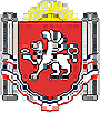 АДМИНИСТРАЦИЯ  ВОЙКОВСКОГО СЕЛЬСКОГО ПОСЕЛЕНИЯЛенинского района      Республики Крым ПОСТАНОВЛЕНИЕ  № 28612.07. 2016 г.                                                                               с. Войково		              В целях организации нормотворческой деятельности Войковского сельского поселения   и в соответствии с Федеральным законом от 06.10.2003 № 131-ФЗ “Об общих принципах организации местного самоуправления в Российской Федерации” (с последующими изменениями и дополнениями),  Администрация Войковского сельского поселения  П О С Т А Н О В Л Я Е Т :1. Утвердить План нормотворческой деятельности Администрации Войковского сельского поселения   на второе  полугодие 2016 года согласно приложению 1 к настоящему распоряжению. 2. Контроль за исполнением  постановления оставляю за собой  	 Заместитель главы администрации            Войковского сельского поселения                          О.А. Шевченко Приложение                                                                                             к постановлению Администрации                                                                                     Войковскогосельское поселение                                                                            от  12.07.2016года №286План нормотворческой деятельности Администрации  Войковского сельского поселения  Ленинского района Республики Крым  на второе  полугодие 2016года И .о.  главы АдминистрацииВойковского сельского поселения                                    О.А. ШевченкоО плане нормотворческой деятельностиадминистрации  Войковскогосельское поселение  на второеполугодие  2016 года.№ п/пНаименование проекта муниципального правового актаСрок исполненияОтветственный за подготовку и согласованиеПримечание 1  Внесение изменений и дополнений  в Устав муниципального образования Войковскоесельское поселение  По мере внесения изменений и дополнений в законодательство РФШевченко О.А.Ковальчук П.С.2Решение «О внесении изменений в бюджет сельского поселения на 2016 год».По мере  необходимостиЗахарченко Т.И.3Решение  «Об утверждении порядка предоставления водных объектов, находящихся в собственности МО Войковское  сельское поселение  или частей таких водных объектов»Июль-августШевченко О.А.Ковальчук П.С.Доценко Е.А. 4 Решение  « Об утверждении ставки платы за пользование водными объектами, находящимися в собственности МО Войковское  сельское поселение.  Июль-август  Шевченко О.А.Захарченко Т.И.5 Решение « Об осуществлении мер по предотвращению негативного воздействия вод и ликвидации его последствий»  Август-сентябрьШевченко О.А.Ковальчук П.С.6Решение « Об утверждении порядка  владения пользования водными объектами находящимися в собственности МО «Войковское  сельское поселение»      августШевченко О.А  7 Решение « Об осуществлении мер по охране водных объектов находящихся в собственности  МО Войковское  сельское поселение»            августШевченко О.А.Ковальчук П.С. 8Решение «Об осуществлении мер по охране водных объектов, находящихся в собственности МО  Войковское  сельское поселение          август Ковальчук П.СШевченко. О.А.9 Решение «Создание, развитие и обеспечение охраны лечебно-оздоровительных местностей и курортов местного значения, а также осуществление муниципального контроля в области использования и охраны особо охраняемых природных территорий местного значения.          августКовальчук П.С.Шевченко О.А.10Постановление « Об утверждении методики прогнозирования поступлений доходов в бюджет МО Войковское  сельское поселение           августШевченко О.А.Захарченко Т.И.11 Постановление «О проведении  мероприятий по работе с детьми и молодежью в МО Войковское  сельское поселение По мере необходимостиШевченко О.А. 12 Постановление « О профилактике безнадзорности детей» По мере необходимостиШевченко О.А.13 Постановление «О поддержке детских и молодежных общественных объединений»   сентябрь            Шевченко О.А.Потрашкова А.П.Доценко Н.В.14   Постановление « О предоставлении помощи в том числе юридической консультации подросткам и молодежи в трудной жизненной ситуации»             Сентябрь-октябрьШевченко О.А.      15   Постановление « О содействии занятости молодежи»Сентябрь-октябрь Шевченко О.А.        16 Решение « О владении, пользовании и распоряжением имуществом, находящимся в муниципальной собственности МО Войковское  сельское поселение Сентябрь Ковальчук П.С.Шевченко О.А.Захарченко Т.И.Доценко Е.А..     17 Решение « Об утверждении административного регламента оформление разрешения на вселение в муниципальные жилые помещения специализированного жилищного фонда МО Войковское  сельское поселениеСентябрь-октябрь Шевченко О.А.            18  Решение « Об утверждении административного регламента оформление разрешения на вселение членов семьи нанимателя и иных граждан в муниципальные помещения специализированного жилищного фонда» Войковское  сельское поселение  МО   Октябрь-ноябрь Шевченко О.А.        19 Постановление « О признании в установленном порядке жилых помещений муниципального жилищного фонда непригодным для проживания»По мере необходимости  Шевченко О.А.      20 Постановление « Организация по требованию населения общественных экологических экспертиз» По мере необходимости Шевченко О.А.     21Постановление « Ограничение использования водных объектов общего пользования, расположенных на территории МО Войковское  сельское поселениеПо мере необходимостиШевченко О.А.     22Постановление по благоустройству территории МО Войковское  сельское поселениеПо мере необходимостиШевченко О.А.23Об исполнении бюджета 3 квартала 2016 годасентябрьЗахарченко Т.И.24Об исполнении бюджета 4 квартал 2016 годадекабрьЗахарченко Т.И. 25По протестам  Прокуратуры Ленинского районаВ течении  полугодия Шевченко О.А. 26Разработка НПА по ГО и ЧСВ течении  полугодия Шевченко О.А.Жердева Т.Н.